Curriculum Committee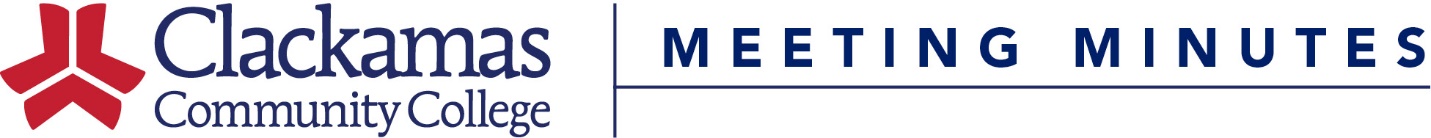 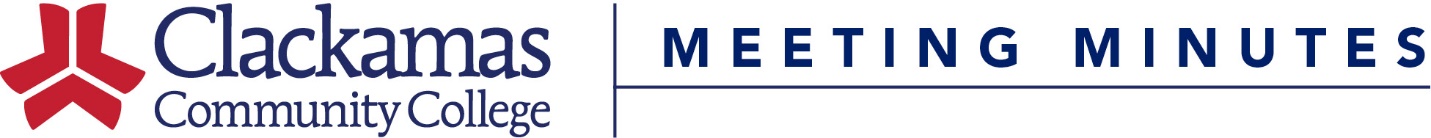 May 20, 2016Meeting AgendaPresent:  Matthew Fox (ASG), Dustin Bare, Nora Brodnicki, Frank Corona (Chair), Jeff Ennenga, Megan Feagles (Recorder), Ida Flippo, Sharron Furno, Darlene Geiger, Sue Goff, Shalee Hodgson, Jason Kovac, Kara Leonard, Lupe Martinez, Lilly Mayer, Jeff McAlpine (Alternate Chair), Suzanne Munro, Scot Pruyn, Lisa Reynolds, Cynthia Risan, Dru Urbassik, Helen Wand, MaryJean Williams (Alternate Chair)Guests:   Cindy Garner, Jarett Gilbert, Eric RobertsAbsent:   Rich Albers, Karen Ash, Dave Bradley, Rick Carino, Elizabeth Carney, Mike Mattson, Tracy Nelson, David Plotkin, Tara Sprehe, Sarah SteidlWelcome & IntroductionsApproval of MinutesApproval of the April 19, 2019 minutesMotion to approve, approvedConsent AgendaCourse Number ChangesCourse Title ChangeReviewed Outlines for ApprovalMotion to approve, approvedInformational ItemsOld BusinessReview Upcoming Membership VacanciesFrank Corona presentedDeans are responsible for filling the vacant positionsSuzanne Monroe sabbatical in fall. Andrea Vergun filling in.New BusinessCourse InactivationsART-106, 107, 108, 221, 222Nora Brodnicki presentedThese courses were equated to DMC courses and it causes issues for Advising. As a result, the Art Department is replacing any instance of these ART prefix courses with the identical DMC prefix course.Motion to approve, approvedCourse Hours/Instructional Method/Credits ChangeDMC-109Nora Brodnicki presentedPreviously 22 LE/LA, 1 credit, proposing to change to 66 LE/LA, 3 creditsThe content of the course was too much for 22 LE/LA hours. The instructor was meeting with students outside of class to get the work done. Motion to approve, approvedNew CoursesMBC-115MBC-116MBC-120MBC-125MBC-126			MBC-135Could this be used as a general Allied Health ethics course? The department will consider this in the future.MBC-140MBC-225Cindy Garner presented all coursesThese courses are brand new and are part of the proposed Medical Billing and Coding CC.Motion to approve all MBC courses, approvedNew ProgramsMedical Billing and Coding CCCindy Garner and Jarett Gilbert presentedAdvisory committees and other allied health programs have worked together to create the new courses and program. Input was considered through employer surveysThe department met with Department chairs in Business, Writing, and Math to choose the most appropriate courses.This follows the other Allied Health programs: 3 terms, a few prerequisite courses. The department strongly considered affordability of the program.There was concern about the out-of-pocket cost for the prerequisite courses. The Department has considered this. The students could likely place into the writing and math courses and would only have to take the MA-110 course.The Department looked at programs at other schools to help structure the sequence of the courses. Special consideration was made to offer these courses in the evenings since students are likely to be working during the day.Motion to approve, approvedThe program cannot be marketed yet because there are still other approvals needed.Program AmendmentsGerontology CCMegan Feagles presentedAmendment to remove PSY-221 from electives. PSY-221 is scheduled for inactivation on 6/30/19.Motion to approve, approvedWeb Design & Development AASMegan Feagles presentedReplacing ART-221 with the identical DMC-221Motion to approve, approvedJuvenile Corrections CCIda Flippo presentedPreviously 48-50 credits, proposed 45 creditsThis was previously a statewide certificate, but the consortium has disbanded.This certificate fits well with the Corrections and Criminal Justice programs.Motion to approve, approvedDigital Media Communications AASNora Brodnicki presentedReplacing ART courses with identical DMC coursesMinor modification to Math Related Instruction after consulting with the Math DepartmentMotion to approve, approvedVideo Production Technician CPCCNora Brodnicki presentedReplacing ART courses with identical DMC coursesMotion to approve, approvedGeneral Education ProcessLisa Reynolds presentedConcerns with current process and recommendationsThe Gen Ed Sub-Committee uses a checklist that was compiled by the Curriculum Office, which lists state requirements.The Sub-Committee has to communicate extensively with the course submitter in order to conduct the Gen Ed reviewThere are over 80 courses that need Gen Ed review. The Sub-Committee does not have the capacity to conduct reviews.Recommendations: establish greater faculty engagementrubric rather than a checklist to support review processclear review timeline, perhaps a yearly summit, rather than as they come ingreater integration of curriculum work and assessment workBring back at the May 17th meetingadded to 5/17/19 agenda on 5/3/19 by MCFClosing CommentsYearly Curriculum Committee update at College Council this afternoon. 12pm in CC127. -Meeting Adjourned-1.  Course Title Change2. Course Number Change3. Outlines Reviewed for ApprovalNext Meeting: May 17, 2019 CC127 8-9:30amCourseCurrent TitleProposed TitleGRN-165Activity Programs in Long Term Care FacilitiesLife Enrichment with Older AdultsUSP-201Unmanned Aircraft Systems (UAS) PilotDrone Operations Basics: Part 107USP-205Unmanned Aircraft Systems (UAS) Applied ProjectsPractical Drone ApplicationsUSP-210Unmanned Aircraft Systems (UAS) Builder LabDrones: Design and BuildCourseTitleProposed Course NumberGRN-180Careers in GerontologyGRN-179CourseTitleCJA-214Intimate Partner Violence2019/SUCJA-232Case Management2019/SUCJA-250Reporting, Recording & Testifying2019/SUCJA-252Introduction to Restorative Justice2019/SUDMC-106Animation & Motion Graphics I2019/SUDMC-107Animation & Motion Graphics II2019/SUDMC-108Animation & Motion Graphics III2019/SUDMC-221Introduction to 2D Animation: Design & Techniques2019/SUDMC-222Advanced 2D Animation: Design & Techniques2019/SUECE-142Media, Technology and the Influences on Child Development2019/SUEMT-105Introduction to Emergency Medical Services2019/SUEMT-109Emergency Response Communication/Documentation2019/SUFRP-275Wildland Fire Management 12019/SUFRP-285Wildland Fire Facilitative Instructor (M-410)2019/SUGRN-165Life Enrichment with Older Adults2019/SUGRN-179Careers in Gerontology2019/SUHDF-140Contemporary American Families2019/SUHDF-247Preschool Child Development2019/SUHS-232Case Management2019/SUHS-290Special Topics in Human Services2019/SUHUM-237Perspectives on Democracy2019/SUMFG-219Robotics2019/SUPS-297Introduction to Environmental Politics2019/SUSSC-237Perspectives on Democracy2019/SUUSP-201Drone Operations Basics: Part 1072019/SUUSP-205Practical Drone Applications2019/SUUSP-210Drones: Design and Build2019/SU